Not: Halk Eğitimi Merkezi Eğitici Oryantasyonu Eğitimi almayan kişilere (Pedagojik Formasyon eğitimi alanlar hariç), Halk Eğitimi Merkezi kurslarında ücretli usta öğretici olarak görev verilmeyecektir.Halk Eğitimi Merkezinde, e-yaygın modülünde yer alan kurslar açılabilmektedir. Bu kurslarda görev alabileceklerin nitelikleri kurs modülünün “EĞİTİCİLER” bölümünde belirtilmiştir. Ayrıca Eğitim Fakültesi mezunlarının maaş karşılığı okutabileceği dersler dikkate alınmaktadır.Halk Eğitimi Merkezi kurs programlarında ücretli usta öğretici olarak görev alabilmek için                    e-yaygındaki kurslarda görev alabilecek nitelikte belgelere sahip olmak gerekir.Başvuru sonunda kurslarda görev alabilmeniz, istenilen belgelerin eksiksiz olarak zamanında teslim edilmesine ve belgelerinizin komisyon tarafından incelenerek verilecek karara göre işleminiz yapılacaktır. Eğiticilik şartları tutmayanlar Halk Eğitimi Merkezi Müdürlüğünün açacağı kurs programlarında Ücretli Usta Öğretici olarak görevlendirilmeyecektir.Başvuru Formu ile birlikte aşağıda belirtilen belgelerden sizin ile ilgili olanları teslim ediniz.EKLER……./……../2019Komisyon Başkanı		Komisyon Üyesi			Komisyon ÜyesiMuhammet ATLIYaşar ÖZLÜOĞLUİlçe Milli Eğitim Müdürlüğü          Halk Eğitimi Merkezi        Şube Müdürü                                      MüdürüT.C.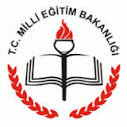 DEVREK KAYMAKAMLIĞIDevrekHalk Eğitimi Merkezi MüdürlüğüÜCRETLİ USTA ÖĞRETİCİ BAŞVURU FORMUT.C.DEVREK KAYMAKAMLIĞIDevrekHalk Eğitimi Merkezi MüdürlüğüÜCRETLİ USTA ÖĞRETİCİ BAŞVURU FORMUT.C.DEVREK KAYMAKAMLIĞIDevrekHalk Eğitimi Merkezi MüdürlüğüÜCRETLİ USTA ÖĞRETİCİ BAŞVURU FORMUT.C.DEVREK KAYMAKAMLIĞIDevrekHalk Eğitimi Merkezi MüdürlüğüÜCRETLİ USTA ÖĞRETİCİ BAŞVURU FORMUT.C.DEVREK KAYMAKAMLIĞIDevrekHalk Eğitimi Merkezi MüdürlüğüÜCRETLİ USTA ÖĞRETİCİ BAŞVURU FORMUT.C.DEVREK KAYMAKAMLIĞIDevrekHalk Eğitimi Merkezi MüdürlüğüÜCRETLİ USTA ÖĞRETİCİ BAŞVURU FORMUT.C.DEVREK KAYMAKAMLIĞIDevrekHalk Eğitimi Merkezi MüdürlüğüÜCRETLİ USTA ÖĞRETİCİ BAŞVURU FORMUT.C.DEVREK KAYMAKAMLIĞIDevrekHalk Eğitimi Merkezi MüdürlüğüÜCRETLİ USTA ÖĞRETİCİ BAŞVURU FORMUT.C.DEVREK KAYMAKAMLIĞIDevrekHalk Eğitimi Merkezi MüdürlüğüÜCRETLİ USTA ÖĞRETİCİ BAŞVURU FORMUT.C.DEVREK KAYMAKAMLIĞIDevrekHalk Eğitimi Merkezi MüdürlüğüÜCRETLİ USTA ÖĞRETİCİ BAŞVURU FORMUT.C.DEVREK KAYMAKAMLIĞIDevrekHalk Eğitimi Merkezi MüdürlüğüÜCRETLİ USTA ÖĞRETİCİ BAŞVURU FORMUT.C.DEVREK KAYMAKAMLIĞIDevrekHalk Eğitimi Merkezi MüdürlüğüÜCRETLİ USTA ÖĞRETİCİ BAŞVURU FORMUT.C.DEVREK KAYMAKAMLIĞIDevrekHalk Eğitimi Merkezi MüdürlüğüÜCRETLİ USTA ÖĞRETİCİ BAŞVURU FORMUT.C.DEVREK KAYMAKAMLIĞIDevrekHalk Eğitimi Merkezi MüdürlüğüÜCRETLİ USTA ÖĞRETİCİ BAŞVURU FORMUT.C.DEVREK KAYMAKAMLIĞIDevrekHalk Eğitimi Merkezi MüdürlüğüÜCRETLİ USTA ÖĞRETİCİ BAŞVURU FORMUT.C.DEVREK KAYMAKAMLIĞIDevrekHalk Eğitimi Merkezi MüdürlüğüÜCRETLİ USTA ÖĞRETİCİ BAŞVURU FORMUT.C.DEVREK KAYMAKAMLIĞIDevrekHalk Eğitimi Merkezi MüdürlüğüÜCRETLİ USTA ÖĞRETİCİ BAŞVURU FORMUT.C.DEVREK KAYMAKAMLIĞIDevrekHalk Eğitimi Merkezi MüdürlüğüÜCRETLİ USTA ÖĞRETİCİ BAŞVURU FORMUT.C.DEVREK KAYMAKAMLIĞIDevrekHalk Eğitimi Merkezi MüdürlüğüÜCRETLİ USTA ÖĞRETİCİ BAŞVURU FORMUT.C.DEVREK KAYMAKAMLIĞIDevrekHalk Eğitimi Merkezi MüdürlüğüÜCRETLİ USTA ÖĞRETİCİ BAŞVURU FORMUT.C.DEVREK KAYMAKAMLIĞIDevrekHalk Eğitimi Merkezi MüdürlüğüÜCRETLİ USTA ÖĞRETİCİ BAŞVURU FORMUT.C.DEVREK KAYMAKAMLIĞIDevrekHalk Eğitimi Merkezi MüdürlüğüÜCRETLİ USTA ÖĞRETİCİ BAŞVURU FORMUT.C. KİMLİK NOT.C. KİMLİK NOADI-SOYADIADI-SOYADIBABA ADIBABA ADIDOĞUM TARİHİ (Gün-Ay-Yıl)DOĞUM TARİHİ (Gün-Ay-Yıl)  //  // // //SAĞLIK DURUMU (ENGELİ VARSA)SAĞLIK DURUMU (ENGELİ VARSA)CEP TELEFONUCEP TELEFONU055EĞİTİM DURUMU – MEZUNİYET YILIEĞİTİM DURUMU – MEZUNİYET YILIMEZUN OLDUĞU OKULMEZUN OLDUĞU OKULÇALIŞMA DURUMUÇALIŞMA DURUMU(  ) Çalışmıyorum        (  ) 4/C Kısmi Zamanlı Çalışıyorum(  ) Çalışmıyorum        (  ) 4/C Kısmi Zamanlı Çalışıyorum(  ) Çalışmıyorum        (  ) 4/C Kısmi Zamanlı Çalışıyorum(  ) Çalışmıyorum        (  ) 4/C Kısmi Zamanlı Çalışıyorum(  ) Çalışmıyorum        (  ) 4/C Kısmi Zamanlı Çalışıyorum(  ) Çalışmıyorum        (  ) 4/C Kısmi Zamanlı Çalışıyorum(  ) Çalışmıyorum        (  ) 4/C Kısmi Zamanlı Çalışıyorum(  ) Çalışmıyorum        (  ) 4/C Kısmi Zamanlı Çalışıyorum(  ) Çalışmıyorum        (  ) 4/C Kısmi Zamanlı Çalışıyorum(  ) Çalışmıyorum        (  ) 4/C Kısmi Zamanlı Çalışıyorum(  ) Çalışmıyorum        (  ) 4/C Kısmi Zamanlı Çalışıyorum(  ) Çalışmıyorum        (  ) 4/C Kısmi Zamanlı Çalışıyorum(  ) Çalışmıyorum        (  ) 4/C Kısmi Zamanlı Çalışıyorum(  ) Çalışmıyorum        (  ) 4/C Kısmi Zamanlı Çalışıyorum(  ) Çalışmıyorum        (  ) 4/C Kısmi Zamanlı Çalışıyorum(  ) Çalışmıyorum        (  ) 4/C Kısmi Zamanlı Çalışıyorum(  ) Çalışmıyorum        (  ) 4/C Kısmi Zamanlı Çalışıyorum(  ) Çalışmıyorum        (  ) 4/C Kısmi Zamanlı Çalışıyorum(  ) Çalışmıyorum        (  ) 4/C Kısmi Zamanlı Çalışıyorum(  ) Çalışmıyorum        (  ) 4/C Kısmi Zamanlı ÇalışıyorumÇALIŞMA DURUMUÇALIŞMA DURUMU(  ) Öğretmenim           (  ) İşçiyim          (  ) 657 Devlet Memuruyum (  ) Öğretmenim           (  ) İşçiyim          (  ) 657 Devlet Memuruyum (  ) Öğretmenim           (  ) İşçiyim          (  ) 657 Devlet Memuruyum (  ) Öğretmenim           (  ) İşçiyim          (  ) 657 Devlet Memuruyum (  ) Öğretmenim           (  ) İşçiyim          (  ) 657 Devlet Memuruyum (  ) Öğretmenim           (  ) İşçiyim          (  ) 657 Devlet Memuruyum (  ) Öğretmenim           (  ) İşçiyim          (  ) 657 Devlet Memuruyum (  ) Öğretmenim           (  ) İşçiyim          (  ) 657 Devlet Memuruyum (  ) Öğretmenim           (  ) İşçiyim          (  ) 657 Devlet Memuruyum (  ) Öğretmenim           (  ) İşçiyim          (  ) 657 Devlet Memuruyum (  ) Öğretmenim           (  ) İşçiyim          (  ) 657 Devlet Memuruyum (  ) Öğretmenim           (  ) İşçiyim          (  ) 657 Devlet Memuruyum (  ) Öğretmenim           (  ) İşçiyim          (  ) 657 Devlet Memuruyum (  ) Öğretmenim           (  ) İşçiyim          (  ) 657 Devlet Memuruyum (  ) Öğretmenim           (  ) İşçiyim          (  ) 657 Devlet Memuruyum (  ) Öğretmenim           (  ) İşçiyim          (  ) 657 Devlet Memuruyum (  ) Öğretmenim           (  ) İşçiyim          (  ) 657 Devlet Memuruyum (  ) Öğretmenim           (  ) İşçiyim          (  ) 657 Devlet Memuruyum (  ) Öğretmenim           (  ) İşçiyim          (  ) 657 Devlet Memuruyum (  ) Öğretmenim           (  ) İşçiyim          (  ) 657 Devlet Memuruyum ÇALIŞMA DURUMUÇALIŞMA DURUMU(  ) Esnafım                  (   ) Diğer(  ) Esnafım                  (   ) Diğer(  ) Esnafım                  (   ) Diğer(  ) Esnafım                  (   ) Diğer(  ) Esnafım                  (   ) Diğer(  ) Esnafım                  (   ) Diğer(  ) Esnafım                  (   ) Diğer(  ) Esnafım                  (   ) Diğer(  ) Esnafım                  (   ) Diğer(  ) Esnafım                  (   ) Diğer(  ) Esnafım                  (   ) Diğer(  ) Esnafım                  (   ) Diğer(  ) Esnafım                  (   ) Diğer(  ) Esnafım                  (   ) Diğer(  ) Esnafım                  (   ) Diğer(  ) Esnafım                  (   ) Diğer(  ) Esnafım                  (   ) Diğer(  ) Esnafım                  (   ) Diğer(  ) Esnafım                  (   ) Diğer(  ) Esnafım                  (   ) DiğerHalk Eğitimi Merkezi MüdürlüğüneDevrekHalk Eğitimi Merkezi Müdürlüğünün 2018-2019 eğitim öğretim yılında açmayı planladığı kurs programlarından aşağıda belirttiğim kurs programı/programlarında ücretli usta öğretici olarak görev almak istiyorum. Gereğini arz eder, kurs süresince konu ile ilgili mevzuat hükümlerine uyacağımı ve kurs süresince yükümlülüklerimi yerine getireceğimi beyan ile imza ederim.Eğitici Yeteterlilik belgelerim(Öğretim Üyesi, Öğreti Görevlisi, Yüksek Lisans, Lisans, Ön Lisans,Lise, Otraokul, İlkokul, UstalıkBelgesi, Antrönörlük Belgesi vs.) ektedir.ADRESİ:…../…../201….İmzaHalk Eğitimi Merkezi MüdürlüğüneDevrekHalk Eğitimi Merkezi Müdürlüğünün 2018-2019 eğitim öğretim yılında açmayı planladığı kurs programlarından aşağıda belirttiğim kurs programı/programlarında ücretli usta öğretici olarak görev almak istiyorum. Gereğini arz eder, kurs süresince konu ile ilgili mevzuat hükümlerine uyacağımı ve kurs süresince yükümlülüklerimi yerine getireceğimi beyan ile imza ederim.Eğitici Yeteterlilik belgelerim(Öğretim Üyesi, Öğreti Görevlisi, Yüksek Lisans, Lisans, Ön Lisans,Lise, Otraokul, İlkokul, UstalıkBelgesi, Antrönörlük Belgesi vs.) ektedir.ADRESİ:…../…../201….İmzaHalk Eğitimi Merkezi MüdürlüğüneDevrekHalk Eğitimi Merkezi Müdürlüğünün 2018-2019 eğitim öğretim yılında açmayı planladığı kurs programlarından aşağıda belirttiğim kurs programı/programlarında ücretli usta öğretici olarak görev almak istiyorum. Gereğini arz eder, kurs süresince konu ile ilgili mevzuat hükümlerine uyacağımı ve kurs süresince yükümlülüklerimi yerine getireceğimi beyan ile imza ederim.Eğitici Yeteterlilik belgelerim(Öğretim Üyesi, Öğreti Görevlisi, Yüksek Lisans, Lisans, Ön Lisans,Lise, Otraokul, İlkokul, UstalıkBelgesi, Antrönörlük Belgesi vs.) ektedir.ADRESİ:…../…../201….İmzaHalk Eğitimi Merkezi MüdürlüğüneDevrekHalk Eğitimi Merkezi Müdürlüğünün 2018-2019 eğitim öğretim yılında açmayı planladığı kurs programlarından aşağıda belirttiğim kurs programı/programlarında ücretli usta öğretici olarak görev almak istiyorum. Gereğini arz eder, kurs süresince konu ile ilgili mevzuat hükümlerine uyacağımı ve kurs süresince yükümlülüklerimi yerine getireceğimi beyan ile imza ederim.Eğitici Yeteterlilik belgelerim(Öğretim Üyesi, Öğreti Görevlisi, Yüksek Lisans, Lisans, Ön Lisans,Lise, Otraokul, İlkokul, UstalıkBelgesi, Antrönörlük Belgesi vs.) ektedir.ADRESİ:…../…../201….İmzaHalk Eğitimi Merkezi MüdürlüğüneDevrekHalk Eğitimi Merkezi Müdürlüğünün 2018-2019 eğitim öğretim yılında açmayı planladığı kurs programlarından aşağıda belirttiğim kurs programı/programlarında ücretli usta öğretici olarak görev almak istiyorum. Gereğini arz eder, kurs süresince konu ile ilgili mevzuat hükümlerine uyacağımı ve kurs süresince yükümlülüklerimi yerine getireceğimi beyan ile imza ederim.Eğitici Yeteterlilik belgelerim(Öğretim Üyesi, Öğreti Görevlisi, Yüksek Lisans, Lisans, Ön Lisans,Lise, Otraokul, İlkokul, UstalıkBelgesi, Antrönörlük Belgesi vs.) ektedir.ADRESİ:…../…../201….İmzaHalk Eğitimi Merkezi MüdürlüğüneDevrekHalk Eğitimi Merkezi Müdürlüğünün 2018-2019 eğitim öğretim yılında açmayı planladığı kurs programlarından aşağıda belirttiğim kurs programı/programlarında ücretli usta öğretici olarak görev almak istiyorum. Gereğini arz eder, kurs süresince konu ile ilgili mevzuat hükümlerine uyacağımı ve kurs süresince yükümlülüklerimi yerine getireceğimi beyan ile imza ederim.Eğitici Yeteterlilik belgelerim(Öğretim Üyesi, Öğreti Görevlisi, Yüksek Lisans, Lisans, Ön Lisans,Lise, Otraokul, İlkokul, UstalıkBelgesi, Antrönörlük Belgesi vs.) ektedir.ADRESİ:…../…../201….İmzaHalk Eğitimi Merkezi MüdürlüğüneDevrekHalk Eğitimi Merkezi Müdürlüğünün 2018-2019 eğitim öğretim yılında açmayı planladığı kurs programlarından aşağıda belirttiğim kurs programı/programlarında ücretli usta öğretici olarak görev almak istiyorum. Gereğini arz eder, kurs süresince konu ile ilgili mevzuat hükümlerine uyacağımı ve kurs süresince yükümlülüklerimi yerine getireceğimi beyan ile imza ederim.Eğitici Yeteterlilik belgelerim(Öğretim Üyesi, Öğreti Görevlisi, Yüksek Lisans, Lisans, Ön Lisans,Lise, Otraokul, İlkokul, UstalıkBelgesi, Antrönörlük Belgesi vs.) ektedir.ADRESİ:…../…../201….İmzaHalk Eğitimi Merkezi MüdürlüğüneDevrekHalk Eğitimi Merkezi Müdürlüğünün 2018-2019 eğitim öğretim yılında açmayı planladığı kurs programlarından aşağıda belirttiğim kurs programı/programlarında ücretli usta öğretici olarak görev almak istiyorum. Gereğini arz eder, kurs süresince konu ile ilgili mevzuat hükümlerine uyacağımı ve kurs süresince yükümlülüklerimi yerine getireceğimi beyan ile imza ederim.Eğitici Yeteterlilik belgelerim(Öğretim Üyesi, Öğreti Görevlisi, Yüksek Lisans, Lisans, Ön Lisans,Lise, Otraokul, İlkokul, UstalıkBelgesi, Antrönörlük Belgesi vs.) ektedir.ADRESİ:…../…../201….İmzaHalk Eğitimi Merkezi MüdürlüğüneDevrekHalk Eğitimi Merkezi Müdürlüğünün 2018-2019 eğitim öğretim yılında açmayı planladığı kurs programlarından aşağıda belirttiğim kurs programı/programlarında ücretli usta öğretici olarak görev almak istiyorum. Gereğini arz eder, kurs süresince konu ile ilgili mevzuat hükümlerine uyacağımı ve kurs süresince yükümlülüklerimi yerine getireceğimi beyan ile imza ederim.Eğitici Yeteterlilik belgelerim(Öğretim Üyesi, Öğreti Görevlisi, Yüksek Lisans, Lisans, Ön Lisans,Lise, Otraokul, İlkokul, UstalıkBelgesi, Antrönörlük Belgesi vs.) ektedir.ADRESİ:…../…../201….İmzaHalk Eğitimi Merkezi MüdürlüğüneDevrekHalk Eğitimi Merkezi Müdürlüğünün 2018-2019 eğitim öğretim yılında açmayı planladığı kurs programlarından aşağıda belirttiğim kurs programı/programlarında ücretli usta öğretici olarak görev almak istiyorum. Gereğini arz eder, kurs süresince konu ile ilgili mevzuat hükümlerine uyacağımı ve kurs süresince yükümlülüklerimi yerine getireceğimi beyan ile imza ederim.Eğitici Yeteterlilik belgelerim(Öğretim Üyesi, Öğreti Görevlisi, Yüksek Lisans, Lisans, Ön Lisans,Lise, Otraokul, İlkokul, UstalıkBelgesi, Antrönörlük Belgesi vs.) ektedir.ADRESİ:…../…../201….İmzaHalk Eğitimi Merkezi MüdürlüğüneDevrekHalk Eğitimi Merkezi Müdürlüğünün 2018-2019 eğitim öğretim yılında açmayı planladığı kurs programlarından aşağıda belirttiğim kurs programı/programlarında ücretli usta öğretici olarak görev almak istiyorum. Gereğini arz eder, kurs süresince konu ile ilgili mevzuat hükümlerine uyacağımı ve kurs süresince yükümlülüklerimi yerine getireceğimi beyan ile imza ederim.Eğitici Yeteterlilik belgelerim(Öğretim Üyesi, Öğreti Görevlisi, Yüksek Lisans, Lisans, Ön Lisans,Lise, Otraokul, İlkokul, UstalıkBelgesi, Antrönörlük Belgesi vs.) ektedir.ADRESİ:…../…../201….İmzaHalk Eğitimi Merkezi MüdürlüğüneDevrekHalk Eğitimi Merkezi Müdürlüğünün 2018-2019 eğitim öğretim yılında açmayı planladığı kurs programlarından aşağıda belirttiğim kurs programı/programlarında ücretli usta öğretici olarak görev almak istiyorum. Gereğini arz eder, kurs süresince konu ile ilgili mevzuat hükümlerine uyacağımı ve kurs süresince yükümlülüklerimi yerine getireceğimi beyan ile imza ederim.Eğitici Yeteterlilik belgelerim(Öğretim Üyesi, Öğreti Görevlisi, Yüksek Lisans, Lisans, Ön Lisans,Lise, Otraokul, İlkokul, UstalıkBelgesi, Antrönörlük Belgesi vs.) ektedir.ADRESİ:…../…../201….İmzaHalk Eğitimi Merkezi MüdürlüğüneDevrekHalk Eğitimi Merkezi Müdürlüğünün 2018-2019 eğitim öğretim yılında açmayı planladığı kurs programlarından aşağıda belirttiğim kurs programı/programlarında ücretli usta öğretici olarak görev almak istiyorum. Gereğini arz eder, kurs süresince konu ile ilgili mevzuat hükümlerine uyacağımı ve kurs süresince yükümlülüklerimi yerine getireceğimi beyan ile imza ederim.Eğitici Yeteterlilik belgelerim(Öğretim Üyesi, Öğreti Görevlisi, Yüksek Lisans, Lisans, Ön Lisans,Lise, Otraokul, İlkokul, UstalıkBelgesi, Antrönörlük Belgesi vs.) ektedir.ADRESİ:…../…../201….İmzaHalk Eğitimi Merkezi MüdürlüğüneDevrekHalk Eğitimi Merkezi Müdürlüğünün 2018-2019 eğitim öğretim yılında açmayı planladığı kurs programlarından aşağıda belirttiğim kurs programı/programlarında ücretli usta öğretici olarak görev almak istiyorum. Gereğini arz eder, kurs süresince konu ile ilgili mevzuat hükümlerine uyacağımı ve kurs süresince yükümlülüklerimi yerine getireceğimi beyan ile imza ederim.Eğitici Yeteterlilik belgelerim(Öğretim Üyesi, Öğreti Görevlisi, Yüksek Lisans, Lisans, Ön Lisans,Lise, Otraokul, İlkokul, UstalıkBelgesi, Antrönörlük Belgesi vs.) ektedir.ADRESİ:…../…../201….İmzaHalk Eğitimi Merkezi MüdürlüğüneDevrekHalk Eğitimi Merkezi Müdürlüğünün 2018-2019 eğitim öğretim yılında açmayı planladığı kurs programlarından aşağıda belirttiğim kurs programı/programlarında ücretli usta öğretici olarak görev almak istiyorum. Gereğini arz eder, kurs süresince konu ile ilgili mevzuat hükümlerine uyacağımı ve kurs süresince yükümlülüklerimi yerine getireceğimi beyan ile imza ederim.Eğitici Yeteterlilik belgelerim(Öğretim Üyesi, Öğreti Görevlisi, Yüksek Lisans, Lisans, Ön Lisans,Lise, Otraokul, İlkokul, UstalıkBelgesi, Antrönörlük Belgesi vs.) ektedir.ADRESİ:…../…../201….İmzaHalk Eğitimi Merkezi MüdürlüğüneDevrekHalk Eğitimi Merkezi Müdürlüğünün 2018-2019 eğitim öğretim yılında açmayı planladığı kurs programlarından aşağıda belirttiğim kurs programı/programlarında ücretli usta öğretici olarak görev almak istiyorum. Gereğini arz eder, kurs süresince konu ile ilgili mevzuat hükümlerine uyacağımı ve kurs süresince yükümlülüklerimi yerine getireceğimi beyan ile imza ederim.Eğitici Yeteterlilik belgelerim(Öğretim Üyesi, Öğreti Görevlisi, Yüksek Lisans, Lisans, Ön Lisans,Lise, Otraokul, İlkokul, UstalıkBelgesi, Antrönörlük Belgesi vs.) ektedir.ADRESİ:…../…../201….İmzaHalk Eğitimi Merkezi MüdürlüğüneDevrekHalk Eğitimi Merkezi Müdürlüğünün 2018-2019 eğitim öğretim yılında açmayı planladığı kurs programlarından aşağıda belirttiğim kurs programı/programlarında ücretli usta öğretici olarak görev almak istiyorum. Gereğini arz eder, kurs süresince konu ile ilgili mevzuat hükümlerine uyacağımı ve kurs süresince yükümlülüklerimi yerine getireceğimi beyan ile imza ederim.Eğitici Yeteterlilik belgelerim(Öğretim Üyesi, Öğreti Görevlisi, Yüksek Lisans, Lisans, Ön Lisans,Lise, Otraokul, İlkokul, UstalıkBelgesi, Antrönörlük Belgesi vs.) ektedir.ADRESİ:…../…../201….İmzaHalk Eğitimi Merkezi MüdürlüğüneDevrekHalk Eğitimi Merkezi Müdürlüğünün 2018-2019 eğitim öğretim yılında açmayı planladığı kurs programlarından aşağıda belirttiğim kurs programı/programlarında ücretli usta öğretici olarak görev almak istiyorum. Gereğini arz eder, kurs süresince konu ile ilgili mevzuat hükümlerine uyacağımı ve kurs süresince yükümlülüklerimi yerine getireceğimi beyan ile imza ederim.Eğitici Yeteterlilik belgelerim(Öğretim Üyesi, Öğreti Görevlisi, Yüksek Lisans, Lisans, Ön Lisans,Lise, Otraokul, İlkokul, UstalıkBelgesi, Antrönörlük Belgesi vs.) ektedir.ADRESİ:…../…../201….İmzaHalk Eğitimi Merkezi MüdürlüğüneDevrekHalk Eğitimi Merkezi Müdürlüğünün 2018-2019 eğitim öğretim yılında açmayı planladığı kurs programlarından aşağıda belirttiğim kurs programı/programlarında ücretli usta öğretici olarak görev almak istiyorum. Gereğini arz eder, kurs süresince konu ile ilgili mevzuat hükümlerine uyacağımı ve kurs süresince yükümlülüklerimi yerine getireceğimi beyan ile imza ederim.Eğitici Yeteterlilik belgelerim(Öğretim Üyesi, Öğreti Görevlisi, Yüksek Lisans, Lisans, Ön Lisans,Lise, Otraokul, İlkokul, UstalıkBelgesi, Antrönörlük Belgesi vs.) ektedir.ADRESİ:…../…../201….İmzaHalk Eğitimi Merkezi MüdürlüğüneDevrekHalk Eğitimi Merkezi Müdürlüğünün 2018-2019 eğitim öğretim yılında açmayı planladığı kurs programlarından aşağıda belirttiğim kurs programı/programlarında ücretli usta öğretici olarak görev almak istiyorum. Gereğini arz eder, kurs süresince konu ile ilgili mevzuat hükümlerine uyacağımı ve kurs süresince yükümlülüklerimi yerine getireceğimi beyan ile imza ederim.Eğitici Yeteterlilik belgelerim(Öğretim Üyesi, Öğreti Görevlisi, Yüksek Lisans, Lisans, Ön Lisans,Lise, Otraokul, İlkokul, UstalıkBelgesi, Antrönörlük Belgesi vs.) ektedir.ADRESİ:…../…../201….İmzaHalk Eğitimi Merkezi MüdürlüğüneDevrekHalk Eğitimi Merkezi Müdürlüğünün 2018-2019 eğitim öğretim yılında açmayı planladığı kurs programlarından aşağıda belirttiğim kurs programı/programlarında ücretli usta öğretici olarak görev almak istiyorum. Gereğini arz eder, kurs süresince konu ile ilgili mevzuat hükümlerine uyacağımı ve kurs süresince yükümlülüklerimi yerine getireceğimi beyan ile imza ederim.Eğitici Yeteterlilik belgelerim(Öğretim Üyesi, Öğreti Görevlisi, Yüksek Lisans, Lisans, Ön Lisans,Lise, Otraokul, İlkokul, UstalıkBelgesi, Antrönörlük Belgesi vs.) ektedir.ADRESİ:…../…../201….İmzaHalk Eğitimi Merkezi MüdürlüğüneDevrekHalk Eğitimi Merkezi Müdürlüğünün 2018-2019 eğitim öğretim yılında açmayı planladığı kurs programlarından aşağıda belirttiğim kurs programı/programlarında ücretli usta öğretici olarak görev almak istiyorum. Gereğini arz eder, kurs süresince konu ile ilgili mevzuat hükümlerine uyacağımı ve kurs süresince yükümlülüklerimi yerine getireceğimi beyan ile imza ederim.Eğitici Yeteterlilik belgelerim(Öğretim Üyesi, Öğreti Görevlisi, Yüksek Lisans, Lisans, Ön Lisans,Lise, Otraokul, İlkokul, UstalıkBelgesi, Antrönörlük Belgesi vs.) ektedir.ADRESİ:…../…../201….İmzaGÖREV ALMAK İSTEDİĞİM KURS PROGRAMLARI….……...…………………………….………………………………………………………………………………………………….……..……………………………………………………….………………..….……...…………………………….………………………………………………………………………………………………….……..……………………………………………………….………………..….……...…………………………….………………………………………………………………………………………………….……..……………………………………………………….………………..….……...…………………………….………………………………………………………………………………………………….……..……………………………………………………….………………..….……...…………………………….………………………………………………………………………………………………….……..……………………………………………………….………………..….……...…………………………….………………………………………………………………………………………………….……..……………………………………………………….………………..….……...…………………………….………………………………………………………………………………………………….……..……………………………………………………….………………..….……...…………………………….………………………………………………………………………………………………….……..……………………………………………………….………………..….……...…………………………….………………………………………………………………………………………………….……..……………………………………………………….………………..….……...…………………………….………………………………………………………………………………………………….……..……………………………………………………….………………..….……...…………………………….………………………………………………………………………………………………….……..……………………………………………………….………………..….……...…………………………….………………………………………………………………………………………………….……..……………………………………………………….………………..….……...…………………………….………………………………………………………………………………………………….……..……………………………………………………….………………..….……...…………………………….………………………………………………………………………………………………….……..……………………………………………………….………………..….……...…………………………….………………………………………………………………………………………………….……..……………………………………………………….………………..….……...…………………………….………………………………………………………………………………………………….……..……………………………………………………….………………..….……...…………………………….………………………………………………………………………………………………….……..……………………………………………………….………………..….……...…………………………….………………………………………………………………………………………………….……..……………………………………………………….………………..….……...…………………………….………………………………………………………………………………………………….……..……………………………………………………….………………..….……...…………………………….………………………………………………………………………………………………….……..……………………………………………………….………………..….……...…………………………….………………………………………………………………………………………………….……..……………………………………………………….………………..BELGELERİ TESLİM EDEN Öğretmen /Usta ÖğreticiParafıBELGELERİ TESLİM ALAN(İnceleyen) Müdür Yard.ParafıDİKKAT: Formun eklerini tamamlayınız. Belgeyi temin etmişseniz Öğretmen/Usta Öğretici başlığı altındaki ilgili kutucuğu işaretleyiniz. Ekler sadece bir nüsha olarak teslim edilecektir.BELGELERİ TESLİM EDEN Öğretmen /Usta ÖğreticiParafıBELGELERİ TESLİM ALAN(İnceleyen) Müdür Yard.ParafıBelgenin Adı ve Nereden Temin Edilebileceği1- Nüfus Cüzdanı Fotokopisi2- Sağlık Raporu (Aile hekimi veya herhangi bir sağlık kuruluşundan alınacaktır.)3- (Kamu görevlisi olmayanlar için) Savcılık Sabıka Kaydı(Adliye veya e-Devlet’ten alınacaktır.)4- Öğrenim Belgesi aslı ile birlikte(Diploma/Öğrenim Belgesi) Fotokopisi     5-Transkripttik (aslı ile birlikte fotokopisi.)6- Oryantasyon Eğitimi belgesi.(aslı ile birlikte fotokopisi.)7-Eğitici Yeterlilik Belgesi Fotokopisi( Spor alanları için Antrenörlük Belgesi, )( Kur’an Kursları için (varsa) Hafızlık Belgesi,)( El Sanatları alanları için ustalık, usta öğreticilik belgesi )Başvuru sahibi, eğitici olarak görev almak istediği kursun e-yaygındaki modülünde belirtilen eğitici yeterliliğini taşımaktadır.Başvurusu uygun görülerek kabul edilmiştir.Başvuru sahibi, eğitici olarak görev almak istediği kursun e-yaygındaki modülünde belirtilen eğitici yeterliliğini taşımamaktadır.Başvurusu uygun görülmemiş kabul edilmemiştir.KABUL EDİLMEME GEREKÇESİ:KABUL EDİLMEME GEREKÇESİ: